St. Peter’s CE Primary School, HeswallParent Code of Conduct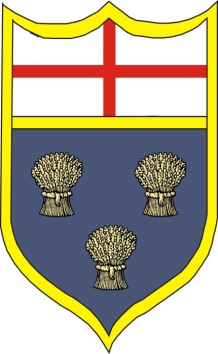 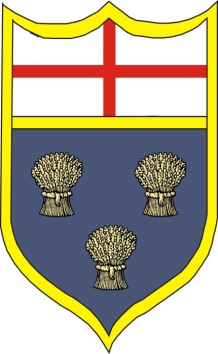 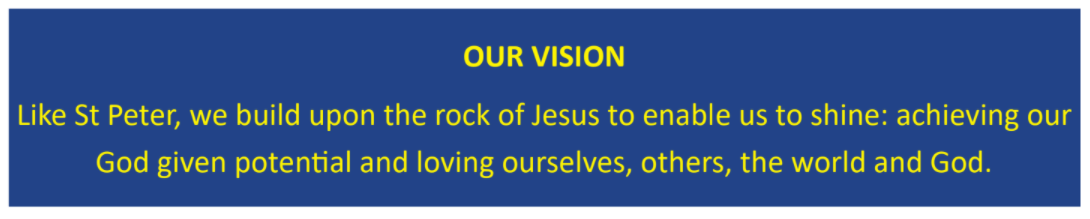 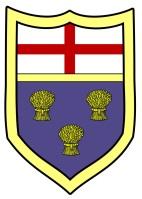 2021 – 2022PARENT CODE OF CONDUCTContentsPurpose and scopeOur expectations of parents and carersBehaviour that will not be toleratedBreaching the code of conductNumber 1Purpose and scopeAt St. Peter’s CE Primary School, we believe it is important to:Work in partnership with parents to support their child’s learningCreate a safe, respectful and inclusive environment for pupils, staff and parentsModel appropriate behaviour for our pupils at all timesTo help us do this, we set clear expectations and guidelines on behaviour for all members of our community. This includes staff (through the Staff Code of Conduct policy) and pupils (through our Behaviour policy).This code of conduct aims to help the school work together with parents by setting guidelines on appropriate behaviour.We use the term ‘parents’ to refer to:Anyone with parental responsibility for a pupilAnyone caring for a child (such as grandparents or child-minders)Number 2Our expectations of parents and carersWe expect parents, carers and other visitors to:Respect the ethos, vision and values of our schoolWork together with staff in the best interests of our pupilsTreat all members of the school community with respect – setting a good example with speech and behaviourSeek a peaceful solution to all issuesCorrect their own child’s behaviour (or those in their care), particularly in public, where it could lead to conflict, aggression or unsafe conductApproach the right member of school staff to help resolve any issues of concern  Number 3  Behaviour that will not be toleratedDisrupting, or threatening to disrupt, school operations (including events on the school grounds and sports team matches)Swearing, or using offensive languageDisplaying a temper, or shouting at members of staff, pupils or other parentsThreatening another member of the school communitySending abusive messages to another member of the school community, including via text, email or social mediaPosting defamatory, offensive or derogatory comments about the school, its staff or any member of its community, on social media platformsUse of physical punishment against your child while on school premisesAny aggressive behaviour (including verbally or in writing) towards another child or adultDisciplining another person’s child – please bring any behaviour incidents to a member of staff’s attentionSmoking or drinking alcohol on the school premises (unless alcohol has been allowed at a specific event)Possessing or taking drugs (including legal highs) Number 4 Breaching the code of conductIf the school suspects, or becomes aware, that a parent has breached the code of conduct, the school will gather information from those involved and contact the parent about the incident.Depending on the nature of the incident, the school may then:Send a warning letter to the parentInvite the parent in to school to meet with a senior member of staff or the headteacherInvite the parent in to school to meet with the Chair of Governors and the headteacher.  Further action may need to be taken which is deemed necessary by the Chair of Governors and the headteacherContact the appropriate authorities (in cases of criminal behaviour)Seek advice from our legal advisors regarding further action (in cases of conduct that may be libellous or slanderous)The school will always respond to an incident in a proportional way. The final decision for how to respond to breaches of the code of conduct rests with the headteacher. 